Internet – bezpieczeństwo i kulturaZe względu na obecną sytuację większość naszej aktywności przeniosła się do Internetu. W związku z tym w pierwszej części załączam Wam podstawowe zasady bezpiecznego surfowania po sieci. Zapoznajcie się z nimi i sprawdźcie czy zabezpieczyliście odpowiednio Wasze konta i używacie bezpiecznie sieci. Dodatkowe informacje oraz różne ciekawe aktywności znajdziecie również na stronie https://sieciaki.pl/ W drugiej części, która zostanie Wam udostępniona załączam grafikę, która dotyczy Netykiety czyli kulturalnego zachowania w sieci. Nasze relacje zostały przeniesione do różnych komunikatorów, natomiast nie zwalnia to nas ze zrezygnowania zasad kultury osobistej. Proszę pamiętajcie o tych kilku prostych zasadach, które sprawią, że ta komunikacja przez sieci będzie równie uprzejma i miła Dodatkowo załączam Wam pierwszą część przyjemnych i ciekawych miejsc w Internecie przy których możemy się odprężyć.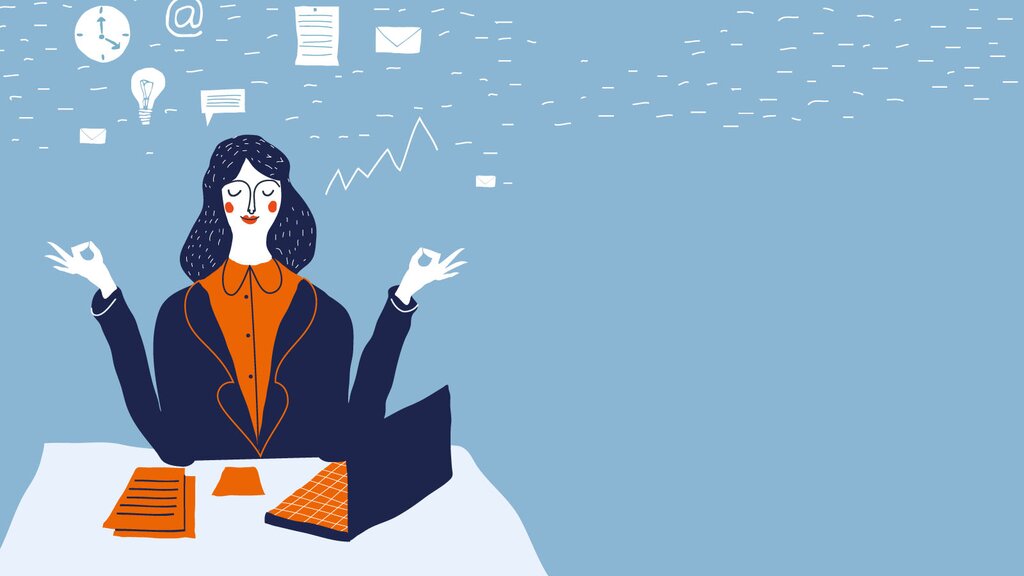 